7 ЗАСЕДАНИЕ 1 СОЗЫВАВ соответствии с решением Собрания депутатов Байгуловского сельского поселения  Козловского района Чувашской Республики от 11.12.2013 № 65/2 «О денежном содержании, порядке установления ежемесячных и иных дополнительных выплат лицам, замещающим должности муниципальной службы в органах местного самоуправления Байгуловского сельского поселения Козловского района» (с изменениями от 27.12.2017 № 65/1, от 03.10.2019 № 129/2), Собрание депутатов Козловского муниципального округа Чувашской Республики РЕШИЛО:1. Премировать по итогам работы за IV квартал 2022 года главу Байгуловского сельского поселения Козловского района Чувашской Республики Хлебникова Вячеслава Александровича с коэффициентом 1,0 (один) за фактически отработанное время по 20 декабря 2022 года.2. Настоящее решение вступает в силу со дня его подписания.3. Настоящее решение подлежит опубликованию в периодическом печатном издании «Козловский вестник» и размещению на официальном сайте Козловского района в сети «Интернет».Временно исполняющий обязанности Председателя Собрания депутатов Козловского муниципального округа Чувашской Республики  							 	  А.В. ГофманЧĂВАШ РЕСПУБЛИКИ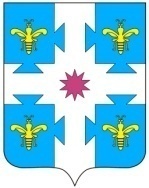 ЧУВАШСКАЯ РЕСПУБЛИКАКУСЛАВККА МУНИЦИПАЛЛА ОКРУГӖHДЕПУТАТСЕН ПУХӐВĔЙЫШĂНУ16.12.2022 17/87 №Куславкка хулиСОБРАНИЕ ДЕПУТАТОВКОЗЛОВСКОГОМУНИЦИПАЛЬНОГО ОКРУГАРЕШЕНИЕ 16.12.2022 № 17/87город КозловкаО премировании главы Байгуловского сельского поселения Козловского района Чувашской Республики Хлебникова Вячеслава Александровича